Ονοματεπώνυμο:……………………………………………………………………………………………..     Τάξη: Α2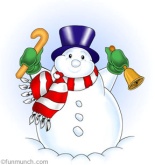                                         Επαναληπτικές ασκήσεις Γλώσσας                               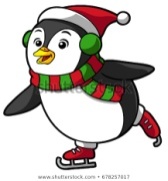 Διαβάζω, γράφω   β    ή   θ    και τονίζω:__αρελια              __υμωνω            κα__ουρια            ρε__ιθια               κα__ισεςκου__αλω           βα__ος                 __ουνο                  __αλασσες          κα__ενας κι__αρες            κατε__ηκα             κα__αρος              γρα__ατα            ανα__ωΓράφω τι βλέπω: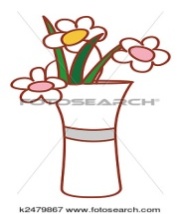 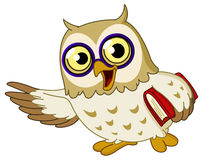 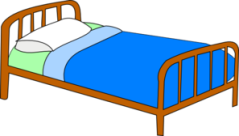 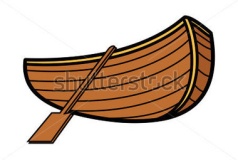 _______________       ______________        _______________      ______________________        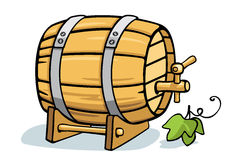 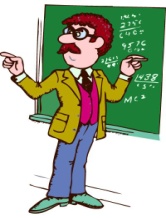 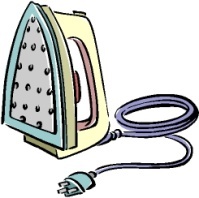 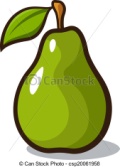 ____________        _________________            ____________         __________________Διαβάζω, γράφω   β    ή   δ    και τονίζω:μολυ__ια               λα__ια            __ουβαλι                σι__ερο              βλα__η        __ιχτυ                   κα__ενα             μυ__ια                   __αγονια             __απορι__ηλαδη               _ερικοκο            αχλα__ι                 __οτανα             καλω__ιο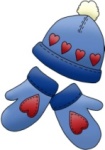 Διαβάζω με προσοχή, γράφω   εγώ    ή   το    και ό,τι  άλλο λείπει:_____    ακολουθ___              ____      βάζ__                   ____    λάστιχ__              ____    αγαπ__   ____   χαμόγελ__                    ____    παράθυρ__           ____     λάστιχ__             _____    ράβ_______     μωρ__                       _____ καθαρίζ__              _____      κόβ___            ____     λάχαν__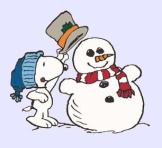 Διαβάζω, γράφω   ι   ή    η   και τονίζω: το    μολυβ__       το    κουνουπ__      η     ενεσ__      το      γουρουν__       η      λασπ__      το    βαγον__       το     βουβαλ__        η      Ζω__        η        Ελεν__              η    ζων__το     κουταλ__     η       βροχ__           η       πολ__     το     βραχιολ__          η      Ποπ__